Куда ООО «КТК ТЕЛЕКОМ»	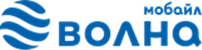 От  	№ Договора  	от «	»	20	г.Заявление.Прошу произвести передачу прав и обязанностей в отношении номера мобильноготелефона 	 	новому абоненту:для физ.лица - Ф.И.О. и паспортные данные (серия, номер, кем и когда выдан, место жительства) для юр. лиц – наименование, св-во гос. регистрации (серия, номер, когда и кем выдан)Подпись руководителя (представителя)	/	/МП"	"	202	г.Заполняется абонентом, принимающим права и обязанности.Согласен заключить договор оказания услуг связи    или внесения изменений в действующий договор.Подпись абонента (представителя абонента)	/	/МП"	"	202	г.